StrykingDynk skjorta med kaldt vann og legg den i en plastpose ei stund.Strekk ut krøller/bretter eller stryk skjorta.Vasker du skjorta med såpespon vil skjorta krølle mindre.Kjøp såpespon hos oss: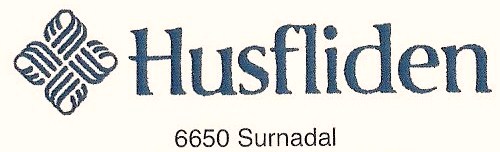 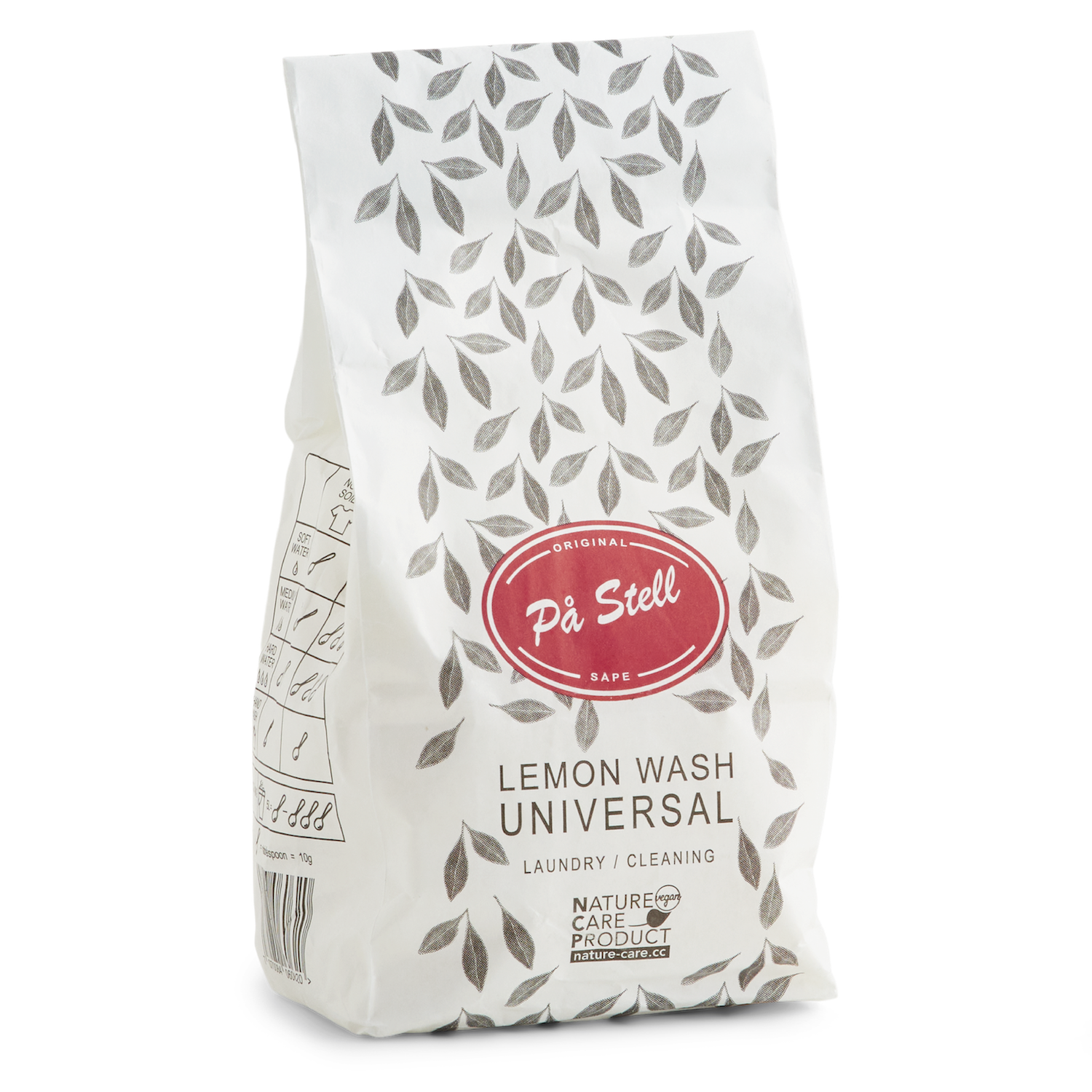 